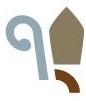 ALLEGATO …   AL DOCUMENTO DEL CONSIGLIO DI CLASSE 5a A …SCHEDA ATTIVITÀ DI ORIENTAMENTO(Linee guida per l’orientamento, adottate  con il D.M. 22 dicembre 2022, n. 328)ATTIVITA’ DI ORIENTAMENTO FORMATIVOATTIVITA’ DI ORIENTAMENTO FORMATIVOATTIVITA’ DI ORIENTAMENTO FORMATIVOATTIVITA’ DI ORIENTAMENTO FORMATIVOATTIVITA’ DI ORIENTAMENTO FORMATIVOATTIVITA’ DI ORIENTAMENTO FORMATIVOATTIVITA’ DI ORIENTAMENTO FORMATIVOTITOLO:TITOLO:TUTOR:TUTOR:CLASSECLASSEObiettivi orientativiObiettivi orientativiAttività di Orientamento formativoAttività di Orientamento formativoAttività di Orientamento formativoAttività di Orientamento formativoTempiAbilitàCompetenzeConoscenzeDescrizione delle attivitàLuogoMetodologiaSoggetti coinvoltiN. ORE